ТЕМА 10. МОРФОЛОГІЧНІ ЗАСОБИ ПРОФЕСІЙНОГО МОВЛЕННЯ. ПРИКМЕТНИК. ЗАЙМЕННИК.ЧИСЛІВНИК Проблемні питання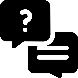 Прикметник як частина мови. Ступені порівняння прикметників.Особливості вживання займенників у професійному мовленні. Розряди, будова числівників. Правила запису цифрової інформації в       документах.Відмінювання та правопис числівників.Числівники як компоненти складних іменників та прикметників.Посадова інструкція. Правила.  Висновок. Основна література: 2-5. Додаткова література: 2-7, 10-11, 15, 17-19. Виконати вправи й завдання вдомаЗавдання 1(2 бали) Утворити від поданих прикметників УСІ (!) форми вищого і найвищого ступенів порівняння. Неможливість утворення обґрунтуйте (усно). Завдання 2 (2 бали) Записати прикметники разом (+), окремо (/) або через дефіс(-).а) Власно/ ручний, напів/ офіційний, сліпо/ глухо/ німий, добродушно/ хитрий, соціально/ активний, внутрішньо/ зумовлений, жовто/ гарячий, пів/ кілограмовий, чітко/ окреслений, великий/  превеликий,  історико/ культурний, воєнно/ стратегічний, всесвітньо/ історичний, науково/  обґрунтований, сі/ бемольний, військово/ зобов’язаний, травестійно/ бурлескний, вороже/ налаштований, мело/ драматичний, зовні/ рішучий, супер/ модний, П/ подібний, низько/оплачуваний, 100/ годинний, радий/ радісінький.б) Напів/ офіційний, псевдонауковий, психолого/ педагогічний, західно/ український, різко/ окреслений, суспільно/ важливий, всесвітньо/ відомий, мало/ вживаний,   діаметрально/  протилежний, навчально/ виховний, шести/ процентний, професійно/ орієнтований, півлітровий, норд/ остовий, глухо/ німий, правильно/ складений, літературно/ художній, зовнішньо/ політичний, північно-східний, сто/ двадцяти/ річний, івано/ франківський, 90/ метровий, синьо/ жовто/ білий, Т/ подібний кримсько/ татарський. Завдання 3(2 бали)1. Провідміняти числівники, зазначивши паралельні форми.Завдання 4 (2 бали)Утворити складні слова, записавши цифри словами.а) 2-процентний бар’єр, 3-етапний експеримент, 3-денна відпустка, 2-атомний, 3-поверховий будинок, 4-денний візит, 5-тисячний екземпляр, 6-кутник, 50-річний ювілей, 40-денний відпочинок, 3-мільярдний, 2-моторний, 3-членний, 30-річний, 3-вимірний.б) 3-мільйонний відвідувач, 3-разове харчування, 2-ярусне ліжко, 4-річний хлопчик, 2-опорний, 3-елементний, 2-осьовий, 12-річний, 2-електродний, 4-кілометровий, 2-оксид, 3-бальний, 4-осьовий, 7-денний, 100-метровий.ЦЕ ТРЕБА ЗНАТИ(!)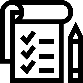 (теоретичні відомості)ПРИКМЕТНИКПрикметник (имя прилагательное) – це самостійна частина мови, що вказує на ознаку предмета і відповідає на питання який? яка? яке? чий? чия? чиє?Основною морфологічною ознакою прикметників є те, що вони змінюються за родами, відмінками та числами, які залежать від іменників: широка дорога, дерев’яні двері, перспективна ідея. Зв’язок прикметника з іменником називається узгодженням. Прикметник має морфологічну категорію ступенів порівняння якостей (чистий – чистіший, найчистіший).Прикметники поділяються на три розряди: якісні, відносні і присвійні. Якісні прикметники виражають якість, властивість предмета безвідносно до інших предметів із різним ступенем інтенсивності, наприклад: вузька дорога, талановитий економіст, довжелезна дорога. Якісні прикметники утворюють ступені порівняння; від них можна утворити антоніми (веселий – сумний, далекий - близький), іменники з абстрактним значенням (досконалий– досконалість), якісні прислівники з суфіксами –о, -е (гарячий – гаряче, важливий – важливо). Відносні прикметники називають ознаку предмета на основі відношення до іншого предмета, ознаки або дії, наприклад: пшеничний хліб, залізна конструкція, кілограмова гиря, купальний сезон. Присвійні прикметники вказують на належність предмета особі (істоті), наприклад: сестрина книжка, Андріїв зошит, Франкові вірші. Виділяють ще перехідні групи прикметників, наприклад: кам’яне серце (якісний), кам’яний пам’ятник (відносний), кроляча клітка (присвійний), кроляча шапка (відносний).У реченні прикметник переважно виступає в ролі означення або іменної частини складеного присудка.Ступені порівняння прикметниківСтупені порівняння – це словозмінна категорія якісних прикметників, що показує різницю у вияві якості предметів або дій через їх порівняння.Звичайний ступінь порівняння – вихідна, початкова форма прикметника, наприклад: гарний, добрий, світлий. Вищий ступінь порівняння – форма якісного прикметника, що означає якісну ознаку, властиву певному предметові (процесові) більше ніж іншому. Проста (синтетична, однослівна) форма вищого ступеня порівняння утворюється додаванням до основи прикметника суфіксів –ш-, -іш-, наприклад: молодий – молодший, старий – старіший. Деякі прикметники утворюють суплетивну форму порівняння, наприклад: гарний – кращий, поганий – гірший. Складена (аналітична, двослівна) форма вищого ступеня утворюється поєднанням початкової форми прикметника зі словами більш, менш, наприклад: досконалий – більш досконалий, глибокий – менш глибокий. Найвищий ступінь порівняння – форма якісного прикметника, що означає якість чи ознаку, яка, порівняно з такою ознакою в інших предметах, процесах, виявляється найбільшою або найменшою мірою. Проста форма найвищого ступеня порівняння утворюється за допомогою префікса най- від форми вищого ступеня порівняння, а також додаванням до префікса часток як, що, наприклад: кращий – найкращий, щонайкращий, дорожчий – найдорожчий, якнайдорожчий. Складена форма найвищого ступеня порівняння утворюється за допомогою слів найбільш, найменш, які додаються до початкової форми прикметника, наприклад: найбільш досконалий, найменш вдалий.Особливості використання прикметників у ділових паперахУ ділових паперах прикметник представлений досить широко, що зумовлено потребою конкретизувати вираження думки. Прикметник звужує поняття іменника, передаючи його ознаки, наприклад: політика: антисоціальна політика – агресивна політика – зовнішня політика. Прикметники у цих прикладах конкретизують значення іменників.В українській мові якісні, відносні та присвійні прикметники у різних стилях мови вживаються з неоднаковою частотою. Наприклад, в офіційно- діловому та науковому стилях переважає вживання відносних прикметників, які уточнюють, конкретизують поняття, терміни і входять до терміносполук: надзвичайний і повноважний посол, ринкова економіка, аудиторський аналіз, мінеральна сировина.Якісні прикметники у офіційно-діловому стилі вживаються значно рідше, але, оскільки вони можуть утворювати ступені порівняння (тобтоформу для вираження більшої чи меншої міри якості), слід запам’ятати й правильно, відповідно до стилістичної норми, вживати ці форми. Хоча вони є паралельними, проте складена форма вищого і найвищого ступенів порівняння прикметників має відтінок книжності, і вживається переважно в науковому й офіційно-діловому стилях (деколи паралельно з простою). Наприклад: Найбільш пріоритетним напрямком науки є захист навколишнього середовища; більш ефективний метод; найбільш пріоритетний напрям (можна найпріоритетніший напрям; ефективніший метод).Використовувати синтетичну (однослівну) форму із виразним розмовним забарвленням не рекомендується у офіційно-діловому мовленні (найзручніший, якнайзручніший, свіжіший, щонайсвіжіший).Характерно, що суплетивна форма синтетичного способу творення найвищого ступеня порівняння не набуває розмовного забарвлення, сприймається як книжна і є нормою офіційно-ділового стилю. Наприклад: великий – більший, найбільший; гарний – кращий, найкращий.Велика міра якості може бути передана й без порівняння – за допомогою префіксів над-, архі-, гіпер-, ультра-: надчутливий, ультрамодний, архіважливий, надтвердий, гіперінфляційний. Ці префікси є нейтральними, виконують у науковому та офіційно-діловому тексті функцію уточнення: надлишкова вартість, ультрафіолетовий промінь. У публіцистичному та художньому стилях вони набувають емоційно-експресивних відтінків (надлюдські здібності, архіважливі питання).У розмовному і художньому стилях широко використовуються прикметники з префіксами пре-, все-, за-: премудрий, прекрасний, пречудовий, пресвітлий, всеохоплюючий; суфіксами –езн-, -ущ-, -уч-, -елезн-,-анн-, -енн-, -ісіньк-: величезний, довжелезний, широченний, яснісінький, худющий, височезний, незрівнянний, незбагненний, широчезний.В офіційно-ділових документах рідко вживаються прикметники, у яких велика або зменшена міра якості передається за допомогою слів дуже, вкрай, особливо, надто (занадто), надзвичайно, трохи, ледь, не дуже: дуже вигідний, надзвичайно популярний, занадто самовпевнений, ледь теплий, трохи вузький, не дуже світлий.Порушенням норм є поєднання обох форм ступенювання: більш точніший (треба: точніший або більш точний), більш прийнятніший (треба: більш прийнятний або найприйнятніший).Елементом просторіччя є поєднання слова самий з прикметниковими формами для вираження найвищого ступеня: самий близький, самий небезпечний, самий кращий, самий високий (треба: найближчий, найкращий,найнебезпечніший, найвищий). Вживати слово самий також не варто, щоб не сплутати слово самий з подібним щодо звукового складу словом самий, яке означає «один»: На складі залишився самий тільки хліб.У російській мові ступені порівняння прикметників утворюються і вживаються не так, як в українській мові, тому при перекладі треба звертати увагу на те, що українська форма вищого ступеня в російській мові може виражати найвищий ступінь: «высшая мера наказания» – в українській мові – це не вища міра покарання, а «найвища міра покарання»; «высшее качество»– це не вища якість, а «найвища якість».У російській мові форми вищого ступеня порівняння вживаються у поєднанні з родовим відмінком іменника (день длиннее ночи) або зі сполучником чем (Эта книга интереснее, чем та). В українській мові нормі відповідає вживання вищого ступеня порівняння з прийменником (від, за, порівняно з, проти) або зі сполучником (ніж, як): Дисципліна у класі, порівняно з минулим роком, стала кращою. У науковому і офіційно-діловому стилі найчастіше використовуються конструкції з прийменником порівняно з. Конструкції з прийменниками за і проти характерні для розмовного мовлення.У формах місцевого відмінка однини чоловічого та середнього роду слід використовувати закінчення –ому: на старім (правильно старому) обладнанні, на банківськім (банківському) рахунку, на попереднім (попередньому) засіданні, на нижнім (нижньому) ярусі.У документах не використовуються присвійні прикметники, вони замінюються іменниками: директорові розпорядження – розпорядження директора; президентів підпис – підпис президента; студентові досягненнядосягнення студента (або студентські досягнення). Якщо потрібне точне означення, іменник-прізвище (посада, звання) ставлять у родовому відмінку: Петренкові пропозиції – пропозиції Петренка В.П.; Клименкові зауваження – зауваження Клименка С.А. Родовий відмінок належності зберігаємо й тоді, коли є кілька однорідних членів: Твори Шевченка, Франка, Стефаника та Коцюбинського.Нормативним є вживання присвійних прикметників у термінологічних словосполученнях та крилатих висловах: адамове яблуко, рентгенівський апарат, езопівська мова, сізіфова праця.Не вживаються у документах прикметники, що походять від географічних назв: запорізькі депутати – депутати м. Запоріжжя, китайські товари – товари з республіки Китай, чернігівське пиво – пиво з м. Чернігів. Перші варіанти мають відтінок розмовності.Але усталеним є вживання таких прикметників, якщо вони входять у склад адміністративно-територіальних або географічних назв: Запорізька область, Бердянський район, Магелланова протока, Дніпровський лиман.Усі прикметники (у ролі означень), що вживаються у сполученні з числівниками два, три, чотири та прикметник останній з усіма числівниками, узгоджуються у Н. та З. відмінках множини й мають переважно у документах закінчення –і, а не –их: два нестандартні вироби, три оригінальні розробки, за останні сімдесят років, чотири великі контейнери.Не вживають у документах короткі прикметники типу зелен, годен, рад, ясен, потрібен, повен тощо. Сферою використання таких прикметників є розмовне мовлення, поезія, фольклор. У офіційно-діловому стилі є форми зелений, годний, радий, ясний, потрібний, повний.Правопис складних прикметниківПрикметники, які утворилися складанням двох і трьох основ, називаються складними, наприклад: промислово-торговельний, англо- український.Разом пишуться прикметники, утворені від:складних іменників, що писалися разом: лісостеповий (лісостеп), мінометний (міномет);сполучень основ прикметника й іменника: зовнішньоторговельний, внутрішньоринковий; різноякісний;основ	іменника	і	прикметника:	кредитоспроможний, лісопромисловий;основ прислівника і прикметника: малопотужний, великопромисловий;основ числівника й іменника: стокілометровий, п’ятипроцентний;основ	іменника	і	дієслова:	овочезбиральний,	водолікувальний, нафтопереробний.Разом пишуться складні прикметники, що означають терміни, утворені з двох і більше неоднорідних прикметників: староцерковнослов’янський, новогрецький.Через дефіс пишуться:прикметники, утворені від складних іменників, що пишуться через дефіс: віце-президентський, міні-футбольний, генерал-лейтенантський;складні прикметники, що утворилися від двох або трьох прикметникових основ: офіційно-діловий, ощадно-позичковий, науково- технічний;складні прикметники, що означають:а) якість з додатковим відтінком: кисло-солодкий, добродушно-хитрий;б) відтінки й поєднання кольорів: чорно-білий, жовто-блакитний (алежовтогарячий, червоногарячий);складні прикметники, утворені сполученням прикметника та іменника, але з перестановкою елементів: науково-медичний (медична наука), літературно-художній (художня література);складні прикметники, перша основа яких утворена від слів іншомовного походження і закінчується на –іко, -ико: медико-хірургічний, хіміко-технологічний;прикметники, між частинами яких можна поставити сполучник –і:навчально-виховний, південно-східний;прикметники з першою частиною військово-, воєнно-: військово- морський, воєнно-стратегічний (але: військовозобов’язаний);прикметники, у яких повторюються ті самі або споріднені слова для підсилення значення: давній-прадавній, білий-білий.4.Займенник як частина мовиЗайменник (рос. местоимение) – це самостійна частина мови, яка узагальнено вказує на предмети, ознаки або кількість, але не називає їх: ти, кожний, ніхто. Своє конкретне лексичне значення займенник набуває лише в контексті, коли його співвідносять з певними частинами мови. Займенники у мові вживаються для того, щоб уникнути повторення тих самих слів. При цьому їхню форму треба обов’язково узгоджувати з родом і числом іменників, замість яких ці займенники вжито.За значенням займенники поділяються на такі розряди: особові (я, ми, ти, ви, він, вона, воно, вони), зворотний (себе), присвійні (мій, наш, твій, ваш, їхній, свій), вказівні (цей, той, отой, оцей, такий, отакий, стільки), означальні (весь, увесь, усякий, всякий, кожний, інший, сам, самий), питальні (хто? що? який? чий? скільки? котрий?), відносні (хто, що, який, чий, скільки, котрий), неозначені (хтозна-скільки, абиякий, дещо, щось, казна-яка, будь-хто, який-небудь та ін.), заперечні (ніхто, ніщо, ніякий, нічий, ніскільки, нікотрий).Займенник може виконувати синтаксичну роль узгодженого означення (у скількох класах?), підмета (скільки років минуло?), обставини (на скільки це переконливо?), додатка (минуло стільки років).Відмінювання займенниківОсобливістю відмінювання особових займенників є те, що під час відмінювання у них змінюється не тільки закінчення, а й основа: я – мене – мені – мене – мною – на мені. Особливістю відмінювання особовихзайменників він, вона, воно, вони є поява у них після прийменників та в орудному відмінку початкового звука н-, наприклад: він – його (нього) – йому– його (нього) – ним – на ньому (на нім); вона – її ( неї) – їй – її (неї) – нею – на ній.Після прийменників, що вимагають давального відмінка (завдяки, всупереч, наперекір, назустріч, вслід, на противагу), займенники вживаються без н: завдяки їм, назустріч їй, всупереч йому.Зворотний займенник себе не має форм називного відмінка, роду, множини. Відмінюється як особовий займенник другої особи ти: -, себе – собі – себе – собою – собі.Вказівні займенники той (та, те), отой (ота, оте), такий (така, таке), отакий (отака, отаке), цей (ця, ці) відмінюються подібно до прикметників твердої групи. Займенники жіночого роду та, ця в родовому і орудному відмінках однини мають такі форми: тієї (тої) – цієї (цеї) – тією (тою) – цією (цею).Займенники той, цей і те, це у місцевому відмінку однини мають паралельні форми: на тому – на тім, на цьому – на цім.Присвійні займенники наш, ваш відмінюються подібно до прикметників твердої групи, а займенник їхній – до прикметників м’якої. Перед закінченням -ого, -ому пишеться м’який знак: їхній – їхнього – їхньому– їхній (їхнього) – їхнім – на їхньому.Означальний займенник весь (увесь) відмінюється як прикметники м’якої групи, а в орудному відмінку множини закінчується на –іма (всіма). Займенники кожний (кожен), жодний (жоден), всякий (всяк), інший, самий (сам) відмінюються як прикметники твердої групи: кожний – кожного – кожному – кожний (кожного) – кожним – кожному.Для відмінювання займенників хто, що, хтось, щось, дехто, дещо, будь-хто, будь-що, хто-небудь, що-небудь, ніхто, ніщо характерний суплетивізм: дехто – декого – декому – декого – деким – на декому. У неозначених займенників якийсь і чийсь у родовому і знахідному відмінках множини з’являється вставний о: якихось, чиїхось; так само утворюється друга форма орудного відмінка займенників хтось і щось, кимсь і кимось, чимсь і чимось.У прийменникових формах заперечних займенників усі складові частини пишуться окремо, наприклад: ні до кого, ні з ким, ні на кому.Відносний займенник чий має у давальному і місцевому відмінках паралельні форми: чий – чийого – чийому (чиєму) – чий (чийого) – чиїм – на чийому (чиїм).5. Використання займенників у професійному мовленніОскільки займенники не виражають конкретного значення, а виступають у ролі контекстуальних синонімів, вказуючи на особу чи предмет, тому слід обережно вводити їх в текст. Це особливо стосується займенників третьої особи він, вона, воно і вказівних займенників цей, ця, це. Може виникнути неясність, якщо ці займенники співвідносяться за родом і числом з кількома іменниками. Найчастіше помилка полягає в тому, що з тексту не зрозуміло, якого слова стосується займенник, а це вносить у текст двозначність. Наприклад: 1) Коли Петренко познайомився з Степаненком, він (?) був уже начальником відділу. Хто був начальником відділу, Петренко чи Степаненко? Тому речення потрібно скласти так. Познайомившись з Петренком, Степаненко вже був начальником відділу. Або: Степаненко вже був начальником відділу, коли познайомився з Петренком.Більшість ділових паперів оформляється від імені установи, підприємства, організації. Проте, займенник ми в цій ситуації опускається. Документи, як правило, починаються дієсловами у першій особі множини: просимо…, надсилаємо…, повідомляємо… Особовий займенник ми використовується в документах для пом’якшення категоричності вимоги чи наказу. Паралельно вживається форма третьої особи: Дирекція просить…, завод повідомляє…, фірма надсилає…, дирекція повідомляє…, ректорат зобов’язує...Для підкреслення поваги, ввічливості в усному й писемному професійному мовленні вживається займенник Ви (у заявах, запрошеннях, офіційних листах, приватних листах, адресованих старшій за віком особі): Прошу Вашого дозволу на поїздку…, Одержав Вашого листа. При займеннику Ви дієслово-присудок вживається у множині: Ви сказали, Ви повідомили.Займенник Ви (Вам) (наприклад: Надсилаємо Вам для ознайомлення…) теж можна уникати, що створить загальне враження строгої об’єктивності викладу, типової для ділового стилю: Надсилаємо для ознайомлення ....Проте бувають ситуації, в яких наявність чи відсутність займенників Ви, Вас, Вам, Вами змінює спрямування й тональність висловлювання. Так, звороти типу пропоную з’явитись, прошу уточнити, вимагаю притягти до… виражають більш категоричну й безапеляційну вимогу, ніж ці самі звороти з особовими займенниками Вам, Вас, Вами. Наприклад: Пропоную Вам з’явитись; Прошу Вас уточнити. Введення у текст особового займенника пом’якшує категоричність вимоги.Якщо більшість документів оформляється офіційно від третьої особи і не містить займенника, то в особових документах чи при адресуванні певнійособі вживається особовий займенник я (в автобіографіях, дорученнях, розписках).Займенник я в офіційно-діловому, науковому та публіцистичному (крім тих випадків, коли є відтінок автобіографічності) стилях замінюється авторським ми з метою залучити слухача (читача) до участі в міркуваннях, а також, коли є потреба, пом’якшити категоричність висловленого ( ... у процесі дослідження ми дійшли таких висновків).Дійова особа в реченні, виражена особовим займенником, повинна стояти у називному відмінку, а не в орудному: мною запроваджено – я запровадив, нами запропоновано – ми запропонували, ними переказано – вони переказали, вами доведено – ви довели.Не рекомендується використовувати у документах вказівний займенник це при переліку. Наприклад, у такому контексті: Доповідачі говорили і про недоліки, і про досягнення. Це слід врахувати в подальшій роботі (з протоколу). Незрозуміло, що слід врахувати: позитивне, чи негативне? Директор звільнив Петренка з займаної посади і призначив на його місце Остапенка. Це (?) рішення не схвалюють у колективі. Яке ж рішення не схвалюють у колективі, про призначення Остапенка чи про звільнення Петренка?Присвійний займенник свій не вживається у діловому документі, оскільки він, як правило, дублює вже наявне у тексті слово. Наприклад: Петренко В.П. не справився зі своїми обов’язками диспетчера.Вживання присвійного займенника свій може, деколи, спричинити двозначність у тексті, наприклад: Представник митниці наказав депутатові віддати свій паспорт. У даному реченні займенник свій може стосуватися як іменника представник, так і іменника депутат. Тому, щоб внести ясність, речення слід змінити: Представник митниці наказав, щоб депутат віддав свій паспорт.Займенники усякий (всякий), будь-який, кожний є близькими (синонімічними), але не тотожними за значенням. Займенник усякий вживається з відтінком узагальнення (У нашому класі є всякі учні); будь- який має значення такого, якому не віддається перевага у виборі, який завгодно на вибір (Мене влаштує будь-який квиток). Кожний (кожен) – означає виділення будь-якого предмета з кола однорідних. Наприклад: Кожний документ в кінці року здається в архів.У деяких випадках займенники усякий (всякий), кожний, будь-який можуть заміняти один одного без будь-яких смислових змін, наприклад: Кожна (або всяка) людина прагне бути щасливою; Президент зможе відповісти на будь-яке (всяке) запитання (заміна можлива).Паралельні форми означального займенника кожний і кожен використовуються в усіх стилях мови, але в офіційно-діловому мовленні надається перевага формі кожний.Займенник усякий (всякий) вживається переважно у розмовному мовленні та художньому стилі. Наприклад: У всякого своя доля і свій шлях широкий (Т.Шевченко).Займенник будь-який вживається у публіцистичному і науковому стилях. Наприклад: Сучасний Київ можна порівняти з будь-якою європейською столицею.Займенник будь-який дуже часто під впливом російської мови замінюється прикметником любий. Наприклад: Завтра ми надамо вам любу (треба будь-яку) інформацію з питань, що належать до нашої компетенції.Для уникнення зайвого паралелізму, у діловому мовленні перевагу слід надавати займеннику їхній, а не їх (від – вони): їх обладнання – їхнє обладнання, надійшли їх пропозиції – надійшли їхні пропозиції, реалізовано їх продукцію – реалізовано їхню продукцію.На означення особи перевага надається вживанню займенника який (-а,-і), а на означення предметів, дій, явищ – що: студент, який навчається…; юрист, який захищає…; контракт, що був підписаний…Прикметник окремий іноді вживається замість неозначеного займенника деякий (окремі підприємства, окремі студенти). Не можна забувати, що основне значення слова окремий – це «незалежний». Наприклад: Не виконали план окремі підприємства міста. Як зрозуміти цю фразу: деякі, певні чи самостійні, незалежні?Російським прислівникам по-моему, по-вашему, по-нашему в українській мові відповідають особові займенники, що стоять у знахідному відмінку з прийменником на: На нашу думку, на Ваш розсуд, як на мене.Неозначені займенники, зокрема ті, у яких є частки аби-, казна-, хтозна: абихто, казна-хто, хтозна-що, абиякий вживається у розмовному мовленні. Займенники будь-хто, будь-який, будь-що зустрічаються у художньому і публіцистичному стилях.Не вживаються у документах і архаїчні форми вказівних займенників: тая, тую, тії, цяя, ції, теє, такая, такеє, отакий та інші, що надають мові експресивного забарвлення: І там степи, і тут степи, та тут не такії (Т.Шевченко).У документах вживаються тільки нормативні форми займенників: у чиїм– у чийому, мойого – мого, твойого – твого, сі – ці, цеї – цієї, сей – цей та ін. Перші приклади є розмовними, діалектними.6. Числівник як частина мовиЧислівник (имя числительное) – це повнозначна частина мови, що означає абстрактно-математичне число або певну кількість однорідних предметів чи порядок предметів при лічбі і відповідають на питання скільки? котрий? котра? котре?За значенням, структурно-граматичними властивостями та характером вживання числівники поділяються на кількісні й порядкові (перший, двадцять другий). Кількісні числівники, в свою чергу, поділяються на чотири групи: власне кількісні (два, двадцять, п’ятдесят); неозначено-кількісні (багато, кілька, кільканадцять); збірні (троє, обидва, десятеро); дробові (п’ять шостих, нуль цілих і сім десятих).За будовою і особливостями творення числівники поділяються на три групи: прості, складні, складені.Простими називаються однослівні числівники з непохідною основою, яка дорівнює кореню: сорок, сто, чотири, трильйон.Складними називаються числівники, що утворилися з коренів двох числівників, об’єднаних в одне слово: одинадцять, двісті, дев’ятсот, півтора, півтораста.Складеними називаються ті, що складаються з двох і більше простих або складних числівників: двадцять п’ять, сорок шість, сімсот сімдесят вісім, одна друга, три сьомих.Числівники слід відрізняти від кількісних іменників: один – одиниця; двадвійка, пара; п’ять – п’ятірка; одна третя – третина; одна десята – десятина; сто – сотня.Числівники, як правило, не змінюються за родами та числами. Родові ознаки мають тільки числівники нуль, один (ч. р.), одна (ж. р.), одне, одно (с. р.), мільйон, трильйон (ч .р.), тисяча (ж. р.).За числами числівники також не змінюються, крім числівника один (однімножина).7. Відмінювання числівниківЗа нормами української літературної мови відмінюються всі розряди числівників. Поширеними помилками є вживання ненормативних форм числівників, а також часткове відмінювання складних і складених форм. Власне кількісні, дробові числівники та деякі неозначено-кількісні числівники виступають у формах шести відмінків. Виділяються такі типи відмінювання:Числівник один, одна, одно (одне). У непрямих відмінках їхні закінчення збігаються з закінченнями прикметників твердої групи (крім Р. та О. відмінків жіночого роду):Числівники два, три, чотири у непрямих відмінках мають однакові закінчення (крім З. й О.): три, трьох, трьом, три, трьома, на трьох.Числівники від п’яти до двадцяти, тридцять, а також від п’ятдесяти до вісімдесяти та кільканадцять, стонадцять, кількадесят становлять один тип відмінювання. У складних числівниках змінюється друга частина:У числівниках від п’ятдесяти до вісімдесяти, на відміну від російської мови, змінюються лише друга частина:Н. сімдесятР. сімдесяти, сімдесятьох Д. сімдесяти, сімдесятьом З. Н. або Р.О. сімдесятьма, сімдесятьома М. (на) сімдесяти, сімдесятьохЧислівники сорок, дев’яносто, сто у непрямих відмінках мають закінчення –а: сорок, сорока, сорока, сорок, сорока, сорока.Складні назви сотень	від двісті до	дев’ятсот змінюються в обох частинах за таким зразком:У кінці першого компонента числівників п’ятсот – дев’ятсот м’який знак не ставиться.Числівники тисяча, мільйон, мільярд, нуль відмінюються як іменники в однині: тисяча - за системою відмінювання іменників першої відміни мішаної групи; мільйон, мільярд – як іменники другої відміни твердої групи; нуль – як іменники другої відміни м’якої групи.Дробові числівники відмінюються в обох частинах: чисельник змінюється як кількісний числівник, а знаменник – як порядковий (одна друга, одної (однієї) другої, одній другій, одну другу, одною (однією) другою, на одній другій). Керований іменник при цьому не змінюється: дві третіх гектара, двох третіх гектара, двом третім гектара.Числівники півтора, півтори, півтораста не відмінюються.З усіх збірних числівників повну систему відмінкових форм має слово обоє (обидва, обидві), що змінюється, як числівник два (обоє, обох, обом, обох і обоє, обома, на обох).За цим же типом відмінюються неозначено-кількісні числівникикілька, декілька, багато, небагато.При відмінюванні всі збірні числівники мають форми відповідних кількісних числівників: четверо, чотирьох, чотирьом..., шестеро, шістьох, шістьом... і т. д.У складених кількісних числівниках відмінюється кожне слово: сто п’ятдесят вісім, ста п’ятдесяти (п’ятдесятьох) восьми (вісьмох), ста п’ятдесяти (п’ятдесятьом) восьми (вісьмом)...У складених порядкових числівниках відмінюється остання частина: сто п’ятдесят восьмий, сто п’ятдесят восьмого, сто п’ятдесят восьмому...Числівник третій відмінюється як прикметник м’якої групи, усі інші порядкові числівники відмінюються, як прикметники твердої групи.8. Зв’язок числівників з іменникамиУ ділових паперах числівники керують певними формами відмінків іменників, з якими сполучаються.Числівник один (одна, одне, одні) узгоджується з іменником у роді, числі й відмінку, наприклад: одна проблема – однієї проблеми (Р. в.), одне запитання, один примірник.Числівник два має дві форми роду: два протоколи (чол. р.), дві пропозиції (ж. р.).Після числівників два, три, чотири, обидва (а також після складених числівників, останнім словом яких є два, три, чотири) іменники вживаються у формі називного відмінка множини, наприклад: чотири путівки, два президенти, три студенти, тридцять чотири документи, два вікна.При сполученні цих числівників з іменниками із суфіксом –ин, який зникає у формах множини, а також коли іменники в однині та множині мають різні основи (дівчина – дівчата, друг – друзі), останні набувають форми родового відмінка однини, наприклад: два громадянина, три селянина, чотири киянина, чотири друга.У непрямих відмінках числівники два, три, чотири, обидва узгоджуються з іменником, наприклад: двох підручників, трьом хлопцям, чотирьох студентів.Забезпечуючи граматичну правильність кількісно-іменникових словосполучень, варто одночасно подбати про їх смислову точність. Наприклад, вислів Зустрілися два Президенти можна зрозуміти по-різному: два Президенти однієї країни чи Президенти двох різних країн. Тому краще було б сказати: Зустрілися Президенти двох країн.Після числівника п’ять і наступних іменники вживаються у формі родового відмінка множини, наприклад: сім заяв, шістнадцять комп’ютерів, п’ять книжок, шістсот сторінок. У непрямих відмінках числівники узгоджуються з іменниками: у п’яти зошитах, двадцятьом юристам.При числівниках тисяча, мільйон, мільярд, нуль іменники вживаються у формі родового відмінка множини у всіх формах, наприклад: мільйон карбованців, тисяча гривень, нуль відсотків (але нуль звука), тисяча кілометрів – тисячі кілометрів.З неозначено-кількісними та збірними числівниками іменники вживаються у формі родового відмінка множини, наприклад: декілька років, багато студентів, шестеро позивачів, троє людей.Після дробових числівників іменники вживаються у формі родового відмінка однини (якщо виміру підлягає один предмет або якась сукупність, неподільна єдність), наприклад: одна ціла і шість десятих гектара (а не гектарів), одна друга площі (Р. в.) – однієї другої площі (Р. в.), десять сотих землі (Р. в.) – десяти сотих землі (Р. в.). Іменник може вживатись у множині, якщо позначає вимір кількох однорідних предметів, а також коли числівник керує іменником множинної форми, наприклад: дві п’ятих Землі (планета) і земель (посівних площ), одна п’ята Філіппін. Іменник при цьому не відмінюється: дві третіх Карпат, двом третім Карпат...У мішаних дробах, що включають у себе елемент з половиною, з чвертю, третиною характер керування визначається числівником, який виражає цілу частину, наприклад: один з половиною день, два з половиною метри, три з половиною літри; але п’ять з половиною років, шість з чвертю метрів.У мішаних дробах керує іменником дробова частина, якщо вона приєднується сполучником і: два і одна третя літра, двадцять і п’ять десятих процента.Числівники півтора, півтори сполучаються з іменниками у формі родового відмінка однини, а числівник півтораста – у родовому відмінку множини, наприклад: півтора року, півтори доби, півтораста центнерів, півтораста кілометрів. Числівник півтора вимагає іменників чоловічого та середнього роду, а півтори – жіночого: півтора дня, півтори хвилини.У сполученнях, що позначають дати (Восьме березня, Перше вересня), відмінюється тільки числівник: з Восьмим березня; до Восьмого березня. При поєднанні чисел зі словами дата, свято, день, числівник і назва місяця вживаються у родовому відмінку: поздоровити зі святом Восьмого березня, підготувати до дня Першого вересня. Конструкції поздоровити зі святом Восьме березня, привітати зі святом Перше вересня належать до сфери розмовної мови.Порядкові числівники узгоджуються з іменником у роді, числі, відмінку: п’ятий документ – п’ятого документа, сьомий автомобіль – сьомого автомобіля.Точно визначений час виражається сполученням з прийменником о: о десятій годині; об: об одинадцятій годині. Неточно визначений час виражається сполученням з прийменником на: на шосту годину.Запитуючи про час, слід уживати вислови: Котра година? О котрій годині? (а не: Яка година? Скільки годин?). Правильними відповідями є такі: За десять друга. Десять хвилин до другої. П’ять по третій. Четверта нуль п’ять. Восьма година тридцять хвилин. Пів на шосту. Чверть на третю. За чверть сьома. Половина шостої. Вислови без десяти сьома, без чверті шоста є скалькованими з російської мови.9.Правила запису цифрової інформації у документахУ ділових паперах доводиться мати справу зі значною кількістю числових назв. Існують певні правила їх оформлення.Простий кількісний числівник, який називає однозначне число (без вказівки на одиницю виміру), записується словами, а не цифрами: комісія у складі трьох осіб; студентів повинно бути не більше чотирьох.Так само записуються однозначні числівники, якими позначаються часові межі: випробування будуть тривати два – три місяці; за два місяці до закінчення терміну дії контракту.Якщо однозначне число супроводжується найменуванням одиниць виміру, воно пишеться цифрами: продано 20 центнерів цукру; 40 гектарів землі.Дата записується такими способами, наприклад: З 12 вересня 2005 року або з 12.09.2005, або все словами. Навчальні й фінансові роки мають такий зразок запису: у 2005/06 навчальному році.Складні й складені числівники записуються цифрами, крім тих випадків, коли ними починаються речення: Було заплановано 12 виступів; Дванадцять виступів було заплановано на завтра.Цілі числа, які виражаються кількома знаками, прийнято записувати, розбиваючи їх на класи за допомогою пропусків, наприклад: 8 789 563. У числах, що позначають номери (марки машин, механізмів), цифри на класи не розбивають, наприклад: р/р № 1234567859.Порядковий числівник, що передається арабськими цифрами, вводиться в текст з відмінковими закінченнями (вироби 1-го сорту; радіоприймач 2-го класу). Якщо кілька (більше двох) порядкових числівників стоять поруч, відмінкове закінчення вживається лише один раз (курсанти 1, 2, 3-го курсів). Числівники не мають відмінкових закінчень, якщо вони стоять після іменників (малюнок 2, у кресленні 4, на с. 43), а також у датах (24 серпня 1991р.).Деякі порядкові числівники для розрізнення позначаються в документах за допомогою римських цифр. Після римських цифр відмінкове закінчення не вводиться (назви місяців, кварталів). Наприклад: По середніх школах пройшов набір учнів до Х – XІ класів; У ІІІ кварталі недовиконання становить 25 процентів.Складні слова, де перша частина позначається цифрою, записуються в документації комбіновано: 40-процентний, 12-томний, 70-річний. Другу частину таких назв дозволяється скорочувати, якщо це одиниця виміру: 60 км, 500 м. Одиниці виміру при числівниках, що позначають межу чогось, пишуться тільки раз: 20 – 30 шт., або від 20 до 30 км.Якщо у тексті документа наводиться ряд числових значень величини, вираженої однією і тією ж одиницею виміру, то ця одиниця виміру вказується тільки після останньої цифри: 20; 40; 50 кг або 203040 см або 8.0, 8.5, 12.5 мм.Окремі види інформації передаються у вигляді змішаного запису, що складається з цифр і слів (можна 473 000, а можна 473 тис.; можна 1 000 000,1 млн. чи 10 у 5 степені). Словесно-цифровий запис не лише дає можливість скорочувати написання великих і малих чисел, а й значно полегшує їх сприймання.У діловому стилі приблизна кількість відтворюється дуже обмеженим числом зворотів: понад, до, зверх, більше (більш), менше (менш): до вересня 2005 року.Широко вживані в офіційно-діловому стилі дробові числівники, які у розмовному мовленні мають таку відтворюваність:а) якщо ціла величина або чисельник позначається числами два, три, чотири, то ціла величина і знаменник матимуть закінчення -і: 2 3/7 – дві цілі три сьомі; 4 2/5 – чотири цілі дві п’яті, 3 4/9 – три цілі чотири дев’яті;б) якщо ціла величина або чисельник позначаються іншими числами, то ціла величина і знаменник матимуть закінчення –их: 15 6/7 – п’ятнадцять цілих шість сьомих, 98 7/9 – дев’яносто вісім цілих сім дев’ятих.Збірні числівники поєднуються:а) з іменниками чоловічого роду: четверо студентів, п’ятеро громадян;б) з особовими займенниками ми, ви, вони: їх було восьмеро, нас було двоє.в) з множинними іменниками: двоє дверей, троє окулярів.Не сполучаються зі збірними числівниками іменники на позначення високих та офіційних посад: сполучення на зразок п’ятеро президентів, троє міністрів, двоє маршалів вважаються усно-розмовними.Цифровий запис дає можливість скорочувати словесну інформацію і є цілком нормативним там, де не вимагається особливої точності чи певної урочистості.Словесний запис цифрової інформації зберігається у дипломатичному різновиді офіційно-ділового стилю, а також подекуди в інших різновидах там, де вимагається дотримання особливої точності. Наприклад: Конвенція укладена в Гаазі вісімнадцятого жовтня тисяча дев’ятсот сьомого року, в одному примірнику.Грошові суми пишуться так: спочатку сума вказується цифрами, а в дужках – словами, наприклад: у розмірі 25 600 (двадцять п’ять тисяч шістсот) грн.; 578 (п’ятсот сімдесят вісім) грн.10. Числівники як компоненти складних слівЧислівник один у складних словах має форму одно: одноліток, однокласник, одноколірний.У двох формах виступають (у складних іменниках і прикметниках) числівники два, три, чотири. Елементи дво-, три-, чотири- виступають у словах, другий компонент яких починається на приголосний: двопроцентний, двотижневик, трисерійний, тритомник, чотирикімнатний, двогодинний, чотиримісячний.Форми двох-, трьох-, чотирьох- сполучаються з основами, що починаються на голосний: двохактний, двохатомний, трьохелементний, трьохелектродний, чотирьохетапний, чотирьохактний.Коли другою частиною складного слова є порядковий числівник, то числівник вживається у формі двох-, трьох-, чотирьох- (двохсотий, чотирьохтисячний, трьохмільйонний), а також у словах, компонентом яких є складний числівник: тридцятичотирьохповерховий, двадцятидвохрічний.Числівники п’ять-десять, числівники на –дцять, –десят у складі прикметників і іменників мають форму родового відмінка із закінченням –и: п’ятигодинний, шестиденка, десятилітровий, дев’ятнадцятиденний, п’ятдесятиметровий.Числівники дев’яносто, сто у складних словах зберігають форму називного відмінка: стоквартирний, дев’яностопроцентний.Числівники сорок, двісті – дев’ятсот виступають в складних словах у формі родового відмінка: сорокаденний, двохсотлітній, п’ятисотрічний, сорокап’ятирічний.Числівник тисяча входить до складу іменників і прикметників у формі тисячо-: тисячократний, тисячотонний, тисячокілометровий, тисячоватний.Правопис складних числівників та займенниківРазом пишуться:а) Складні кількісні числівники: дванадцять, п’ятдесят, триста.б) Складні порядкові числівники: багатотисячний, кількамільйонний, п’ятисотий.Складені кількісні та порядкові числівники пишуться окремо: триста сорок вісім, тисяча сорок восьмий.Через дефіс пишуться:а) Порядкові числівники, написані цифрами й літерами: 5-й, 12-го, 25- тисячний.б) Складні займенники з компонентами будь-, небудь-, казна-, хтозна- й под.: будь-хто, будь-чий, хто-будь, чий-небудь, казна-що, хтозна-який. Але: будь у кого, казна з ким, будь на чому (бо в середині таких слів з’являється прийменник).11. ВИСНОВОКЦе довідково-інформаційний документ, у якому уповноважені особи, комісія або установа викладають свої зауваження, оцінки, рішення щодо окремого питання. Тільки компетентні особи й установи мають право робити висновки і передавати їх до вищих органів для розгляду й затвердження. Реквізити:Назва виду документа (ВИСНОВОК).Заголовок.Текст, який складається з 2-х частин:у першій подаються загальна оцінка питання (документа) і загальні пропозиції;у другій містяться конкретні зауваження, викладені по пунктах. Відсутність зауважень і пропозицій констатується у кінці висновку.Підписи (зі вказівкою посади уповноваженої особи).Дата.Печатка.Зразок:ВИСНОВОКпро готовність середнього навчального закладу ЗОШ №27 м. Запоріжжядо 2011-2012 навчального рокуКомісія у складі трьох осіб оглянула міську ЗОШ №27 і виявила:Будівля школи, навчальні приміщення, спортивний комплекс відповідають санітарно-нормативним вимогам.Санітарно-епідеміологічний стан шкільної їдальні задовільний.Відсутня аптечка першої медичної допомоги у навчальному класі з трудового навчання.Комісія рекомендує:До 28.09.2011 р. впорядкувати шкільний двір, налагодити охорону та забезпечити медичний пункт необхідними препаратами.До 30.09.2011 р. поінформувати Запорізьке районне управління про виконання рекомендації, зазначеної в п.1.26.09.2011а)Прозорийшоколаднийвисокийвиховнийобережнийлогопедичниймертвийпоганийсміливийзеленийвідповідальнийталановитийб)Вузькийворонийнизькийвпевненийсвітлийсиньо-жовтийакуратнийдитячийбілолицийжовтийсліпийстараннийа)Н.чотири книгисімсот сорок сімтриста сорок четвертийР.Д.Зн.Ор.М.б)Н.п’ять учнівсто шістдесят трисімсот шістнадцятийР.Д.Зн.Ор.М.Н.один, одно (одне)однаодніР.одногооднієї (одної)однихД.одномуоднійоднимЗ.Н. або Р.Н. або РН. або Р.О.однимоднією (одною)однимиМ.на одному (однім)на однійна однихН.п’ятьодинадцятьР.п’яти , п’ятьоходинадцяти, одинадцятьохД.п’яти, п’ятьомодинадцяти, одинадцятьомЗ.Н. або Р.одинадцять, одинадцятьохО.п’ятьма, п’ятьомаодинадцятьма, одинадцятьомаМ.(на) п’яти, п’ятьох(на) одинадцяти, одинадцятьохН.двістічотиристашістсотР.двохсотчотирьохсотшестисотД.двомстамчотирьомстамшестистамЗ.двістічотиристашістсотО.двомастамичотирмастамишістьмастами(шістьомастами)М.на двохстахчотирьохстахшестистахГолова комісії(підпис)Антоніна ЦИТУХЧлени комісії(підпис)Яна ЛІЩУК(підпис)С.ергій  СТУКАЛО 